TujuanSebagai acuan yang dilakukan pegawai dalam menyelesaikan pekerjaan yang berhubungan dengan Pramu KantorMengurangi tingkat kesalahan dan kelalaianRUANG LINGKUPSOP ini digunakan dalam ruang lingkup Departemen Teknik Instrumentasi Fakultas Vokasi ITSDEFINISI-proseDur bakuProsedur yang digunakan adalah sebagai berikut1.	Membersihkan kantor dan perangkat yang ada didalam nya meyapu, mengepel, membersihkan meja kantor, mencuci piring dan membersihkan kamar mandi kantor. 2. 	Membersihkan kelas yang meliputi menyapu, mengepel, membersihkan kaca, menata kursi, membersihkan papan tulis. 3. 	Membantu pekerjaan tendik yang meliputi mengantar surat dan belanja bulanan kebutuhan kantor.4. 	Merapikan perangkat di kantor dan diruwang kelas yang meliputi membuwang sampah yang ada dikantor dan menutup kelas yang selesai digunakan kegiyatan belajar mengajar.  DIAGRAM ALIR sOPProsedur Pramu Kantor  yang telah dijabarkan diatas, digambarkan dalam diagram alir berikut ini: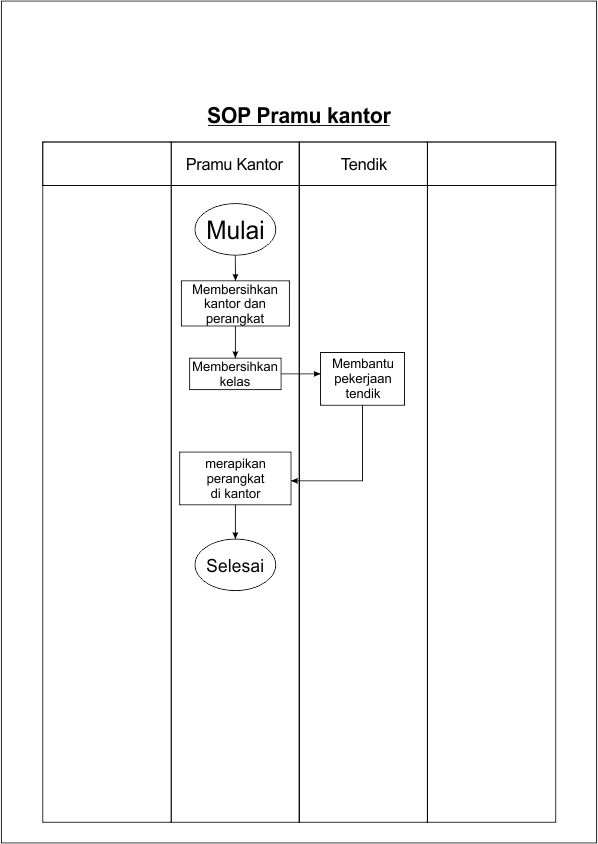 FORM TERKAIT SOPREFERENSIPeraturan Rektor No 14 th 2014 tentang rincian tugas unit kerja Pramu Kantorsejarah perubahan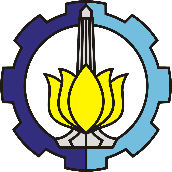 DEPARTEMEN TEKNIK INSTRUMENTASIFAKULTAS VOKASI – ITSSTANDARD OPERATING PROCEDURESOPDTInsNomor SOPJudul SOPPramu KantorPramu KantorNAMATANDA TANGANTANGGALPICHendro TurnataDiperiksa oleh Disetujui oleh Tanggal Berlaku:1 Januari 2017Review Date: Nomor SOPTanggal BerlakuPerubahan SiginifikanNomor SOP Sebelumnya1 Januari 2017SOP BaruNA